1 – Osterfeld (Diska)Schwarzer Weg 6, 06721 OsterfeldTel. 034422 300236Öffnungszeiten
Mo. – Fr. 07:00 Uhr – 20:00 Uhr
Sa. 07:00 Uhr – 18:00 Uhr2 – Eisenberg (OBI)Königshofener Straße 25, 07607 EisenbergTel. 036691 53411Öffnungszeiten
Mo. – Fr. 08:00 Uhr – 18:00 Uhr
Sa. 08:00 Uhr – 12:00 Uhr3 – Eisenberg (Markt)Markt 6, 07607 EisenbergTel. 036691 862113Öffnungszeiten
Mo. – Fr. 07:00 Uhr – 17:00 Uhr
Sa. 07:00 Uhr – 11:00 Uhr4 – HermsdorfWaldsiedlungsmarkt 8, 07629 HermsdorfTel. 036601 41102Öffnungszeiten
Di. – Fr. 07:00 Uhr – 17:30 Uhr
Sa. 07:00 Uhr – 11:30 Uhr
Montag – geschlossen5 – CrossenFlemmingstraße 3, 07613 Crossen/ElsterTel. 036693 23157Öffnungszeiten
Di. – Fr. 08:00 Uhr – 18:00 Uhr
Sa. 08:00 Uhr – 11:00 Uhr
Montag – geschlossen6 – LindauWaldblick 6, 07613 LindauTel. 036691 51455Öffnungszeiten
Di. – Do. 08:00 Uhr – 13:00 Uhr & 15:00 Uhr – 18:00 Uhr
Fr. 08:00 Uhr – 18:00 Uhr
Sa. 08:00 Uhr – 11:00 Uhr
Montag – geschlossenUnsere Verkaufsstellen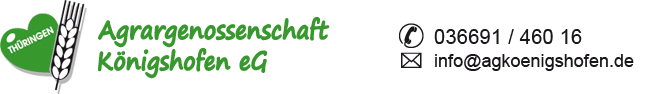 